令和4年度霧島市商品券事業取扱店申込書及び換金振込依頼書申込先　霧島商工会議所　 ＦＡＸ：４５-５６６２ ◆令和4年度霧島市商品券の取扱いを希望します。◆コロナ対策商品券のぼり旗を　□ 申込む(　　 )本×税込400円　　□ 不要◆出産祝い商品券のぼり旗を　　□ 申込む(　　 )本×税込400円　　□ 不要　※霧島商工会議所会員の方は太枠内のみご記入下さい。会議所会員で無い方は全てご記入下さい。　市内に複数店舗ある場合はそれぞれの店舗ごとに本申込書をご提出頂きますようお願いいたします。その際のぼり旗の注文は１店舗にまとめて記載いただいても結構です。・振込による換金の取次は、下記内容に基づき毎月2回の支払いとなります。①毎月15日迄の換金受付分は当月25日　②16日から末日迄の換金受付分は翌月10日に振込みます。・各締日までの指定換金日に、換金依頼書と商品券を持参し、受付が完了している必要があります。・送金に伴う振込手数料は当方にて負担いたします。・登録いただいた口座情報に相違がある場合は、指定日に送金できませんのでご留意ください。令和4年度　霧島市商品券事業口座情報登録用紙 霧島商工会議所FAX　0995-45-5662 事業所名令和3年度登録事業者番号令和3年度登録事業者番号令和3年度登録事業者番号令和3年度登録事業者番号店舗所在地担 当 者 名ＴＥＬＴＥＬ担 当 者 名ＦＡＸＦＡＸ広報掲載店舗名※ホームページ・チラシ等への掲載店舗名が上記事業所名と異なる場合のみ記載下さい。※ホームページ・チラシ等への掲載店舗名が上記事業所名と異なる場合のみ記載下さい。※ホームページ・チラシ等への掲載店舗名が上記事業所名と異なる場合のみ記載下さい。※ホームページ・チラシ等への掲載店舗名が上記事業所名と異なる場合のみ記載下さい。※ホームページ・チラシ等への掲載店舗名が上記事業所名と異なる場合のみ記載下さい。※ホームページ・チラシ等への掲載店舗名が上記事業所名と異なる場合のみ記載下さい。※ホームページ・チラシ等への掲載店舗名が上記事業所名と異なる場合のみ記載下さい。※ホームページ・チラシ等への掲載店舗名が上記事業所名と異なる場合のみ記載下さい。送金口座情報金融機関名支店名送金口座情報口座番号種　別当座　・　普通当座　・　普通口座名義フリガナ口座名義代表者名業種業種主な販売品目従業員数従業員数　　　　　　　　　　名　　　　　　　　　　名　　　　　　　　　　名　　　　　　　　　　名本店所在地等年商年商万円万円万円万円事業所名登録事業者番号　　　　　　　番通帳添付欄こちらに通帳オモテ面及び見開きを添付しFAX送信してください。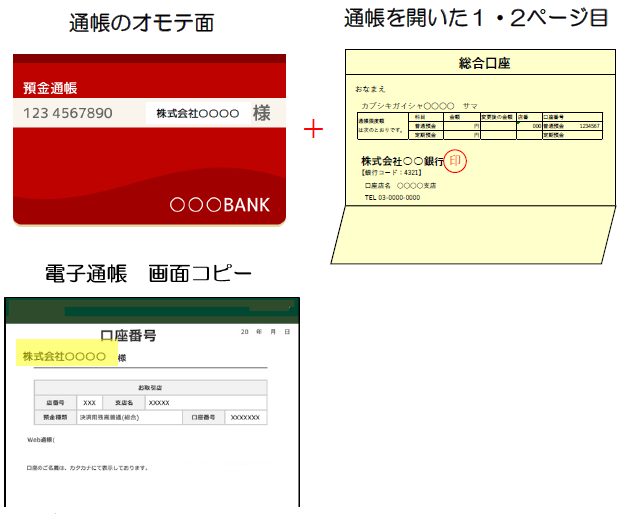 E-Mail送信先　dai@kirishima-cci.or.jp通帳添付欄こちらに通帳オモテ面及び見開きを添付しFAX送信してください。E-Mail送信先　dai@kirishima-cci.or.jp